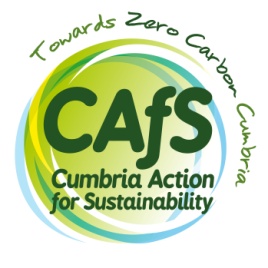 Job Application Form This application form is designed to be completed in Microsoft Word. The document is ‘unprotected’, allowing you to add rows to tables if necessary. Please use size 11 font and do not alter the formatting of the document in other ways.Please use this application form - do not send a separate CV as these will not be considered.EDUCATION & QUALIFICATIONSGive details of secondary schools, universities or other educational establishments attended along with any educational certificates, professional or other qualifications and training with the standard obtained.If necessary, please add additional rows to the table above to enable you to add details of other establishments or qualifications.OTHER RELEVANT TRAININGGive details of any other education/training undertaken that you feel is relevant to your application.If necessary, please add additional rows to the table above to enable you to add details of other relevant training.PARTICULARS OF ALL EMPLOYMENTThese should be in date order, starting with most recent employer and there should be no gaps unaccounted for. Please include unpaid work if relevant.If necessary, please add additional rows to the table above to enable you to add details of other employers.ADDITIONAL INFORMATIONREFEREESGive the name, occupations, postal addresses and email or phone number of two responsible persons to whom you are not related and to whom reference can be made. One referee must be your present or most recent employer. Note: References will generally be requested after interviews. Canvassing directly or indirectly shall disqualify the candidate concerned.All information contained in this form will be treated as STRICTLY CONFIDENTIAL.Due to the expected number of applicants, only candidates being invited for interview will be contacted following the shortlisting process.I declare that the information contained in this form is correct, to the best of my knowledge.Date: 						Name: Signature (if returning hard copy by post): Please mark your email with the role you are applying for.  Completed applications to be sent to office@cafs.org.uk or paper copies sent to CAfS, Eden Rural Foyer, Old London Road, Penrith, Cumbria CA11 8ETTitle of the role you’re applying for: Title of the role you’re applying for: Title of the role you’re applying for: SURNAME SURNAME FULL FORENAMESHome address: Home address: Home address: Address for communications (if different): Address for communications (if different): Address for communications (if different): Tel. numbers: Home:Work: Work: Mobile:Email: Email: Are you a licenced car driver? Are you a licenced car driver? Are you a licenced car driver? Do you have access to a car for work? Do you have access to a car for work? Do you have access to a car for work? If no, please outline (in under 50 words) how do you plan to travel independently throughout rural Cumbria.If no, please outline (in under 50 words) how do you plan to travel independently throughout rural Cumbria.If no, please outline (in under 50 words) how do you plan to travel independently throughout rural Cumbria.What notice are you required to give your present employer?What notice are you required to give your present employer?What notice are you required to give your present employer?How did you hear about this job?How did you hear about this job?How did you hear about this job?How many hours a week do you wish to work? (See job description for details)How many hours a week do you wish to work? (See job description for details)How many hours a week do you wish to work? (See job description for details)Name of EstablishmentLevelSubjectGradeDateSubjectOrganisationLevelDateName & full address of employerStart dateEnd datePosition held & duties undertakenSalary/ gradeTo assist us in our selection of a suitable candidate, please outline the skills and abilities you can bring to this job including any special qualities that you feel might differentiate you from other candidates. Guidance note: When filling in this section, please identify how your experience and abilities relate to the essential/desirable qualities listed in the person specification. Please submit no more than 2 x A4 pages of text in font size 11.Give details of any other information that you consider relevant to your application. (Up to 1 x A4 page using font size 11)1.2.Relationship:Relationship: Current employer? Current employer? 